Опись имущества кабинета №8Зав. кабинетом Воробьёва А.К.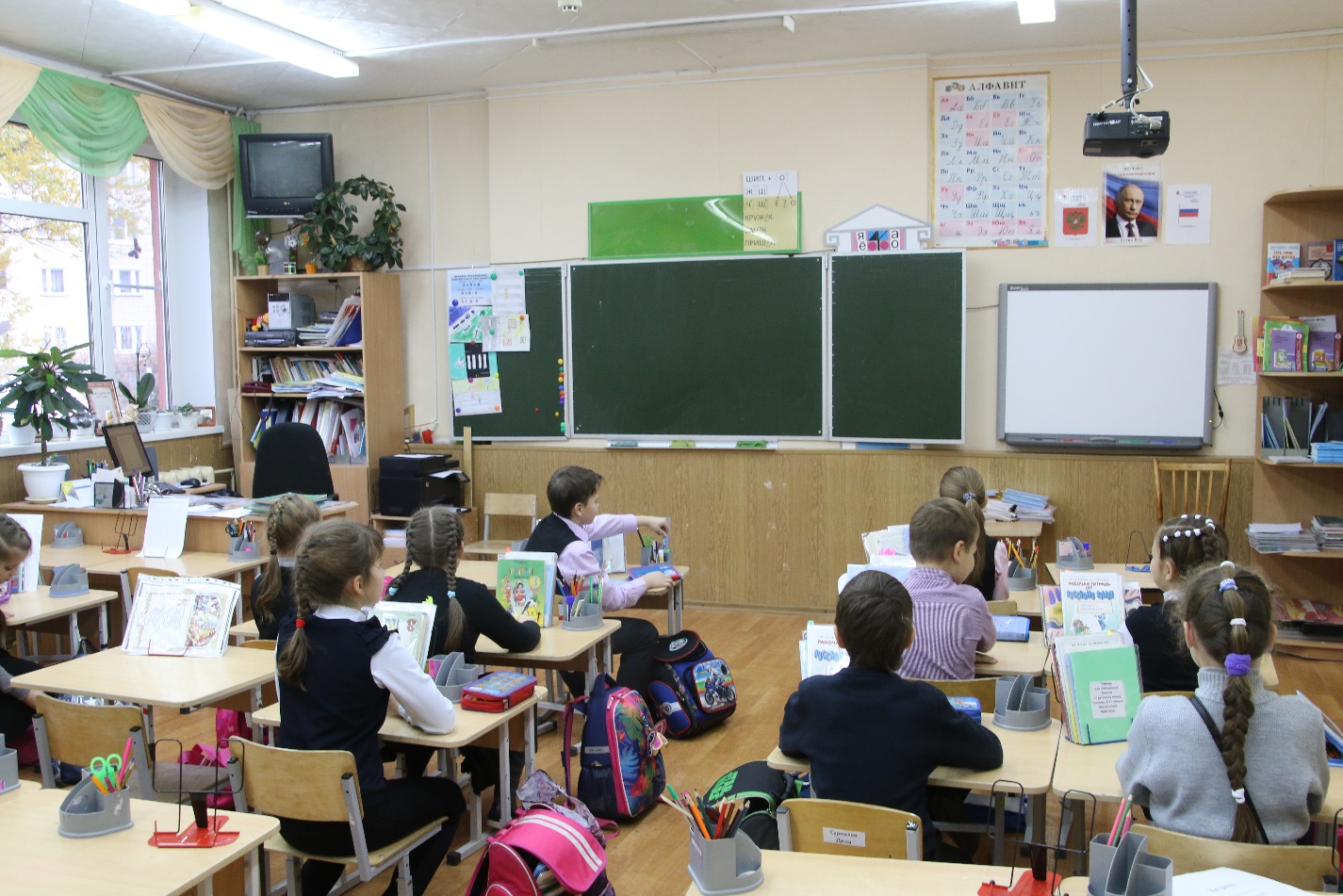 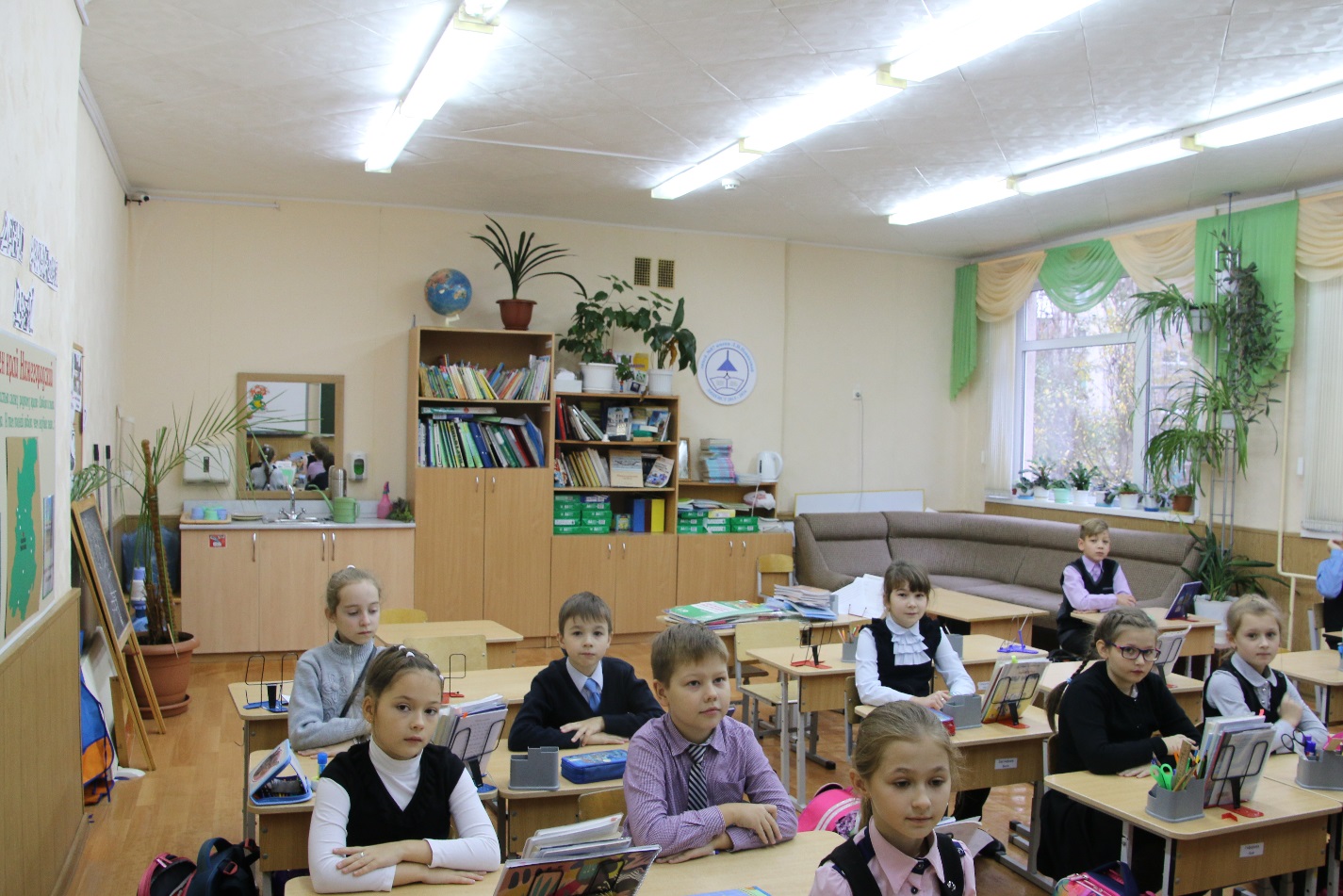 ОборудованиеКоличествоСтол учительский1Стул учительский2Стол ученический 1-но местный25Стул ученический регулируемый25Доска аудиторная1Малые доски6Магнитная доска1Интерактивная доска1ПК (Монитор BenQ LCD 19", Системный блок с жестким диском SATA2 320 Gb)1Принтер/копир/сканер HP 11321Мультимедийный проектор Vivitek DX 255 №71Музыкальный центр Панасоник PM3 ЕЕ-S1В/магнитофон LG Elektroniks1ТВ Elektroniks CF-21F891Доска интерактивная Smart tehnologies Board 640(Мод-ция)1Мебель для аппаратуры1Диван1Корпусная мебель1Журнальный столик1Шкаф для книг1Стеллаж для цветовЖалюзи1Зеркало1Часы настенные1Стенды 3